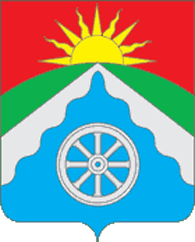 РОССИЙСКАЯ ФЕДЕРАЦИЯОРЛОВСКАЯ ОБЛАСТЬ АДМИНИСТРАЦИЯ ВЕРХОВСКОГО РАЙОНАПОСТАНОВЛЕНИЕ_______________________                                                    №_____               п. ВерховьеОб утверждении муниципальной программы «Военно-патриотическое воспитание и формирование гражданственности у молодежи Верховского района Орловской области  на 2023-2025 гг.»        На основании постановления ФЗ «О воинской обязанности и военной службе» № 53-ФЗ от 28.03.1998 г., Постановление Правительства РФ № 551 от 24.07.2000 г. «О военно-патриотических молодежных и детских объединениях», ФЗ «О днях воинской славы (победных днях) России» № 32-ФЗ от 13.03.1995 г., Федерального Закона от 06.10.2003 года № 131- Ф3 «Об общих принципах организации местного самоуправления в Российской Федерации»  ПОСТАНОВЛЯЮ:Утвердить муниципальную программу «Военно-патриотическое воспитание и формирование гражданственности у молодежи Верховского района Орловской области на 2023-2025 годы (приложение).Настоящее постановление подлежит обнародованию на официальном сайте Администрации Верховского района Орловской области http://adminverhov.ru)/.       2. Контроль за исполнением настоящего постановления оставляю за собой.Глава администрации                                      В.А. ГладскихПодготовил: Управление образования, молодежной политики, физической культуры и спорта администрации Верховскогго района.Завизировали: __________________Л.М. Моргунова__________20__г. __________________И.В. Дидур ______________20__г. __________________Е.А. Романова ___________20__г.                     Рассылка: образовательные организации Верховского районаИсп. Романова Е.А.тел. 8(486-76)2-31-62Утвержденапостановлением администрацииВерховского района Орловской областиОт 7 декабря 2022 года № 587  ПАСПОРТ ПРОГРАММЫпо военно-патриотическому воспитанию и формированию гражданственности у молодежи Верховского района Орловской области на 2023-2025 г.г.НАИМЕНОВАНИЕ ПРОГРАММЫ:муниципальная программа по военно-патриотическому воспитанию и формированию гражданственности у молодежиСТАТУС ПРОГРАММЫ:муниципальная  РАЗРАБОТЧИК ПРОГРАММЫ:Администрация   Верховского района Орловской областиИСПОЛНИТЕЛИ И СОИСПОЛНИТЕЛИ:Исполнители: Администрация   Верховского района Орловской областиСоисполнители: образовательные организации Верховского района, МБУ Межпоселенческая районная библиотека Верховского района, МБУ "Верховский Дом Культуры"СРОК РЕАЛИЗАЦИИ: 2023 г. – 2025 г.ИСТОЧНИКИ ФИНАНСИРОВАНИЯ:Бюджет Верховского района Орловской областиОБЩИЙ ОБЪЕМ ФИНАНСИРОВАНИЯ – 45,0 тысяч рублей, в том числе: 2023 – 15,0 тысяч рублей, 2024 – 15,0 тысяч рублей, 2025 – 15,0 тысяч рублей. ОСНОВАНИЕ ДЛЯ РАЗРАБОТКИ ПРОГРАММЫ:ФЗ «О воинской обязанности и военной службе» № 53-ФЗ от 28.03.1998 г., Постановление Правительства РФ № 551 от 24.07.2000 г. «О военно-патриотических молодежных и детских объединениях», ФЗ «О днях воинской славы (победных днях) России» № 32-ФЗ от 13.03.1995 г.КОНТРОЛЬ ЗА ИСПОЛНЕНИЕМ ПРОГРАММЫ:Администрация   Верховского района Орловской областиОЖИДАЕМЫЕ РЕЗУЛЬТАТЫ:Рост числа детей и молодежи, занимающихся в спортивных клубах и объединениях патриотической направленности, повышение престижа военной службы, улучшение материально-технической базы организаций, занимающихся патриотическим воспитанием молодежи.1.      СОСТОЯНИЕ ПРОБЛЕМЫ И ОБОСНОВАНИЕНЕОБХОДИМОСТИ ПРИНЯТИЯ ПРОГРАММЫ             Патриотическое воспитание учащихся и молодежи является исключительно важной частью воспитания подрастающего поколения. Это многоплановая, систематическая, целенаправленная и скоординированная деятельность государственных органов, общественных объединений и организаций по формированию у молодежи и детей высокого патриотического сознания, чувства верности своему Отечеству, готовности к выполнению гражданского долга, важнейших конституционных обязанностей по защите интересов общества.          Цель патриотического воспитания – развитие у молодежи гражданственности и патриотизма, как важнейших духовно-нравственных и социальных ценностей, формирование у них профессионально значимых качеств, умений и готовности к их активному проявлению в различных сферах жизни общества, особенно в процессе военной и других, связанных с ней, видов государственной службы, верности конституционному и воинскому долгу, высокой ответственности и дисциплинированности.           Для достижения этой цели требуется выполнение следующих основных задач:-  проведение организаторской работы по созданию условий для эффективного военно-патриотического воспитания школьников, молодежи; - утверждение в сознании и чувствах молодежи патриотических ценностей, взглядов и убеждений, уважения к культурному и историческому прошлому России, к ее традициям, повышению престижа государственной, особенно военной службы;- создание эффективной системы военно-патриотического воспитания, обеспечивающей оптимальные условия развития у подрастающего поколения верности к Отечеству, готовности к достойному служению обществу и государству, честному выполнению долга и служебных обязанностей;       За основу военно-патриотического воспитания следует принять:     Формирование высоких моральных и психологических качеств детей, подростков и молодежи, преданности Родине и готовности к ее защите.       Целенаправленную работу по формированию у школьников, молодежи потребности в физическом развитии и физическом совершенствовании.        Воспитание духовности на основе изучения и обобщения опыта, приобретенного Россией за всю историю ее борьбы за независимость.      За основу патриотического и гражданского воспитания молодежи следует принять:      Систематическую и целенаправленную деятельность администрации района, педагогических  коллективов, Совета ветеранов и других организаций по формированию у подрастающего поколения высокого патриотического сознания, чувства верности своему Отечеству, родному краю.          Работу по формированию и развитию личности, обладающей качествами гражданина – патриота Родины, родного  края и способной успешно выполнять гражданские обязанности в мирное и военное время.          Необходимость консолидации деятельности органов власти, научных и образовательных учреждений, молодежных общественных и религиозных организаций, творческих союзов по решению широкого комплекса проблем патриотического воспитания на основе единой программы.        Необходимость принятия специальной программы военно-патриотического воспитания диктуется также рядом негативных явлений, наблюдающихся сегодня в России. Современная социально-экономическая реальность, связанная со сменой традиционных устоев в обществе, девальвация духовных ценностей, отсутствие единой государственной идеологии и комплексной системы патриотического воспитания в рамках страны объективно ослабили связи между формирующейся личностью молодого человека и его Родиной, способствовали возникновению негативных тенденций, что в конечном итоге привело к ослаблению основ государственности, падению авторитета армии, усилению социальной напряженности в обществе, особенно среди молодежи.        Негативные явления в значительной степени имеют место и в нашем районе. Недостаточное развитие материально-технической базы, ослабление военно-шефской работы с учебными заведениями в целом, снижение числа соревнований и мероприятий по военно-прикладным видам спорта привели к ослаблению работы по подготовке юношей к службе в армии. Анализ поведения учащихся и молодежи показывает, что размытость патриотических ценностей нередко ведет к тенденции нарастания антиобщественных проявлений, которые могут стать неотвратимой угрозой не только подрастающему поколению, но и обновлению общества в целом.       В то же время сегодняшнее положение в мире отчетливо доказывает востребованность патриотического воспитания подрастающего поколения, налаживания четкой системы в его осуществлении на государственном уровне. Исходя из вышеизложенного, в целях повышения эффективности военно-патриотического воспитания учащихся и молодежи, разработка и принятие   программы являются крайне актуальным и необходимым.        Целью программы является формирование духовно-здорового, физически развитого и образованного поколения молодых людей, для которых своя судьба и судьба Родины неразделимы.       Для достижения поставленной цели необходимо решить следующие задачи:●   Объединить усилия органов местного самоуправления, муниципальных и общественных организаций для целенаправленной подготовки молодежи к службе Отечеству.●  Определить приоритеты в вопросах воспитания гражданственности, патриотизма, чувства товарищества, возрождения национального самосознания и создать условия для их реализации.● Содействовать участию школьников и молодежи в действующих военно-патриотических, оборонных, спортивно-технических объединениях.●  Содействовать проведению мероприятий патриотической, исторической, воспитательной и образовательной направленности, включающие формирование у школьников и молодежи уважения к старшему поколению, гордости за историю своей Родины.●  Формировать целенаправленную работу с администрациями образовательных организаций по всестороннему освещению проблем в сфере военно-патриотического воспитания в Верховском районе.● Вырабатывать научно обоснованные взгляды и позиции по отношению к событиям истории мира и России, умение объективно оценивать их роль и значение для современной общественно-политической ситуации.● Способствовать улучшению материально-технической базы школ, клубных учреждений за счет привлечения спонсоров, организаций и объединений, занимающихся вопросами военно-патриотического воспитания молодежи.Программа будет реализована в течение 2023-2025 годов в два этапа. I этап –2023-2024 годII этап – 2025 годНа этапах реализации программы предусматривается:●  проведение школьных и муниципальных мероприятий патриотической направленности (согласно плана основных мероприятий).●  создание условий для гражданского и патриотического воспитания молодежи.       Для организации и проведения военно-патриотической работы используются три основные группы форм:    Первая группа, обусловленная общеразвивающим компонентом содержания военно-патриотического воспитания, включает в себя весьма обширные и многообразные формы общепатриотического характера (курсы, кружки, секции, «круглые столы», встречи с ветеранами, воинами запаса и военнослужащими, совершенствование учебно-материальной базы начального военного обучения и т.д.).     Вторая группа, обусловлена спецификой содержания военно-патриотического воспитания и характеризуется большей военной и военно-прикладной направленностью. Эти формы, проводимые преимущественно в виде практических занятий, работ, различных игр и т.д. включает, в частности, ознакомление подростков и юношей с жизнью и деятельностью войск, с особенностями службы и быта военнослужащих (военно-технические кружки, тактические учения, тактико-строевые занятия, военно-спортивные игры, секции по военно-прикладным видам спорта и т.п.).     Наиболее перспективным в плане высокоэффективного выполнения задач военно-патриотического воспитания является применение комплексных комбинированных интегрированных форм, оптимально сочетающих как общее, так и специфическое в его содержании, образующих третью группу. К ним относятся такие формы, как оборонно-спортивный оздоровительный лагерь, учебно-полевые сборы, патриотические клубы и объединения различной направленности.    Создание здорового общественного мнения по проблемам гражданского воспитания молодежи, предполагает взаимодействие со средствами массовой информации по вопросам военно-патриотического воспитания молодежи, обобщения и распространения накопленного положительного опыта.        В ходе реализации программы предполагается использовать систему средств, которая включает три основных компонента: образовательный, материально-технический и организационный.НОРМАТИВНО-ПРАВОВАЯ ДЕЯТЕЛЬНОСТЬОРГАНИЗАЦИОННЫЕ МЕРОПРИЯТИЯМЕРОПРИЯТИЯ ПО ВОЕННО-ПАТРИОТИЧЕСКОМУ ВОСПИТАНИЮМЕРОПРИЯТИЯ ПО ФОРМИРОВАНИЮ У МОЛОДЕЖИ ВЫСОКИХ МОРАЛЬНО-ПСИХОЛОГИЧЕСКИХ И НРАВСТВЕННЫХ КАЧЕСТВРАЗВИТИЕ ПРИКЛАДНЫХ И СПОРТИВНО-ТЕХНИЧЕСКИХ ВИДОВ СПОРТААДРЕСНАЯ ПОДДЕРЖКАРАБОТА ПО ФОРМИРОВАНИЮ У ДОПРИЗЫВНОЙ И ПРИЗЫВНОЙ МОЛОДЕЖИ ПОТРЕБНОСТИ В ФИЗИЧЕСКОМ РАЗВИТИИ, ФИЗИЧЕСКОЙ ГОТОВННОСТИ К ВОИНСКОЙ СЛУЖБЕ, В ЗАНЯТИЯХ ВОЕННО-ПРИКЛАДНЫМИ И ТЕХНИЧЕСКИМИ ВИДАМИ СПОРТА, УЧАСТИИ В СПОРТИВНЫХ МЕРОПРИЯТИЯХРАБОТА СО СРЕДСТВАМИ МАССОВОЙ ИНФОРМАЦИИКонечными результатами реализации программы должны стать:●    Объединение усилий образовательного учреждения, органов местного самоуправления и общественных организаций для целенаправленной подготовки молодежи к службе Отечеству.●   Повышение уровня функциональной и физической подготовки школьников и молодежи.●  Обеспечение занятости детей и подростков во внеурочное время.●   Привлечение к работе по патриотическому воспитанию средств массовой информации.●   Улучшение материально-технической базы организаций, занимающихся патриотическим воспитанием молодежи.● Рост числа детских клубов, кружков патриотической направленности.● Рост числа детей и молодежи, занимающихся в оборонно-спортивных клубах и объединениях патриотической направленности.●  Готовность молодежи к защите Отечества.1.1Разработка программыпо военно-патриотическому воспитанию и формированию гражданственности Администрация Верховского района Орловской областиДекабрь 2022 г.№ п/пНаименование мероприятияОтветственныйСроки проведенияРасшифровка затратфинансовых средствОбъем финансирования (руб. в год)2.1Создание инициативной группы по реализации программыФевраль 20232.2Составление карты опорных зон гражданского и патриотического воспитанияБиблиотекаФевраль 2023   приобретение литературы;расходных материалов 1000 руб.2.3Приобретение государственной символики для проведения массовых мероприятийУправление образованияПо мере износаприобретение символики1000 руб.Итого по разделуИтого по разделуИтого по разделуИтого по разделуИтого по разделу  2000 руб.№ п/пНаименование мероприятияОтветственныйСроки проведенияРасшифровка затратфинансовых средствОбъем финансирования (руб. в год)3.1Проведение Дня памяти погибших в локальных конфликтах Управление образования, ООIV квартал2023 -2025 г.г.3.2Участие в семинарах и совещаниях активизации по гражданскому и патриотическому воспитанию учащейся молодежи Управление образования, ОО В течении 2023-2025 гг.3.3Организация торжественных проводов молодежи на воинскую службуАдминистрация   Верховского района, районный дом культуры, библиотека2023-2025 г.г.3.43.4      День пограничника Управление образования, ОО, РДК, БиблиотекаII квартал2023-2025 гг.3.4        День ВДВ Управление образования, ОО, РДК, БиблиотекаIII квартал2023-2025 гг.3.4       День ВМФ Управление образования, ОО, РДК, БиблиотекаIII квартал 2023- 2025гг.3.4  День воздушного флота Управление образования, ОО, РДК, БиблиотекаIII квартал  2023- 2025 гг.3.5Торжественное вручение паспорта гражданина РФРДК, Совет ветерановII квартал  2023-2025 гг.3.6Организация и проведение почетного караула около мемориала Славы с парке п. Верховье МБОУ «Верховская СОШ №1»9 мая  2023-2025гг.3.7Проведение бесед, конференций по гражданскому и патриотическому воспитанию, истории РоссииОО, библиотека2023-2025гг.3.8Подготовка и проведение школьных конкурсов: - на лучшую учебно-исследовательскую работу юных историков и краеведов; -на лучшее сочинение, -конкурс рисунка ОО, библиотекаВ течении 2023-2025гг.3.9Организация и проведение выставок патриотической и краеведческой направленности на базе библиотекибиблиотекаВ течении 2023-2025гг.3.10Реализация мероприятий  «Живая память»:Реализация мероприятий  «Живая память»:Реализация мероприятий  «Живая память»:Реализация мероприятий  «Живая память»:Реализация мероприятий  «Живая память»:Реализация мероприятий  «Живая память»:Реализация мероприятий  «Живая память»:Реализация мероприятий  «Живая память»:3.10Военно-спортивные соревнования «Школа безопасности», «Зарница», «Казачья верста», «Казачья застава»Управление образования, ОО, библиотека2023-2025г.г.2023-2025г.г. грамоты грамоты 1000 руб3.11Смотр – конкурс фото - работ “Наша улица”, “История страны в моей семье”. Библиотека, РДК, Управление образования2023-2025г.г.2023-2025г.г.   призы   призы 1000 руб. 1000 руб.3.12Организация и проведение традиционных акций, фестивалей, конкурсов, циклов, направленных на воспитание патриотизма, в том числе:Организация и проведение традиционных акций, фестивалей, конкурсов, циклов, направленных на воспитание патриотизма, в том числе:Организация и проведение традиционных акций, фестивалей, конкурсов, циклов, направленных на воспитание патриотизма, в том числе:Организация и проведение традиционных акций, фестивалей, конкурсов, циклов, направленных на воспитание патриотизма, в том числе:Организация и проведение традиционных акций, фестивалей, конкурсов, циклов, направленных на воспитание патриотизма, в том числе:Организация и проведение традиционных акций, фестивалей, конкурсов, циклов, направленных на воспитание патриотизма, в том числе:Организация и проведение традиционных акций, фестивалей, конкурсов, циклов, направленных на воспитание патриотизма, в том числе:Организация и проведение традиционных акций, фестивалей, конкурсов, циклов, направленных на воспитание патриотизма, в том числе:3.12     Организация и проведение встреч учащихся и молодежи с ветеранами ВОВ,   солдатами РА. РДК, ООВ течение 2023-2025гг.В течение 2023-2025гг.3.12 Подготовка и проведение проектов педагогов и преподавателей   по гражданскому и патриотическому воспитанию «Чтобы дети гордились Россией» РДК, ООВ течение 2023-2025г.г.В течение 2023-2025г.г.3.12Участие в муниципальных конкурсах по истории (по плану) Управление образования, ОО 2023-2025г.г. 2023-2025г.г.3.13Организация и проведение встреч учащихся и молодежи с ветеранами ВОВ, Афганистана, ЧечниСовет ветеранов 2023-2025г.г.2023-2025г.г.3.14Организация и проведение школьной и муниципальной олимпиады по ОБЖ, физической культуреУправление образования, ОО2023-2025гг.2023-2025гг.грамотыграмоты  1000 руб.  1000 руб.3.17Организация и проведение мероприятий согласно ФЗ «О днях воинской славы (победных днях) России» № 32-ФЗ от 13.03.1995 г.Организация и проведение мероприятий согласно ФЗ «О днях воинской славы (победных днях) России» № 32-ФЗ от 13.03.1995 г.Организация и проведение мероприятий согласно ФЗ «О днях воинской славы (победных днях) России» № 32-ФЗ от 13.03.1995 г.Организация и проведение мероприятий согласно ФЗ «О днях воинской славы (победных днях) России» № 32-ФЗ от 13.03.1995 г.Организация и проведение мероприятий согласно ФЗ «О днях воинской славы (победных днях) России» № 32-ФЗ от 13.03.1995 г.Организация и проведение мероприятий согласно ФЗ «О днях воинской славы (победных днях) России» № 32-ФЗ от 13.03.1995 г.Организация и проведение мероприятий согласно ФЗ «О днях воинской славы (победных днях) России» № 32-ФЗ от 13.03.1995 г.Организация и проведение мероприятий согласно ФЗ «О днях воинской славы (победных днях) России» № 32-ФЗ от 13.03.1995 г.3.17-          День снятия блокады ЛенинградаОО, библиотекаянварь 2023- 20225 гг.изготовление сувениров для ветерановизготовление сувениров для ветеранов3.17-          День разгрома немецко-фашистских войск в Сталинградской битвеОО, библиотека2023-20252гг.изготовление сувениров для ветеранов изготовление сувениров для ветеранов 3.17-          День разгрома немецко-фашистских войск в Курской битвеОО, библиотека2023-2025гг. изготовление сувениров для ветерановизготовление сувениров для ветеранов3.17-          День начала контрнаступления советских войск в битве под Москвой ОО, библиотека2023-2025гг. изготовление сувениров для ветерановизготовление сувениров для ветерановИТОГО ПО РАЗДЕЛУ:                                                                                                                                           3000 руб.ИТОГО ПО РАЗДЕЛУ:                                                                                                                                           3000 руб.ИТОГО ПО РАЗДЕЛУ:                                                                                                                                           3000 руб.ИТОГО ПО РАЗДЕЛУ:                                                                                                                                           3000 руб.ИТОГО ПО РАЗДЕЛУ:                                                                                                                                           3000 руб.ИТОГО ПО РАЗДЕЛУ:                                                                                                                                           3000 руб.ИТОГО ПО РАЗДЕЛУ:                                                                                                                                           3000 руб.ИТОГО ПО РАЗДЕЛУ:                                                                                                                                           3000 руб.ИТОГО ПО РАЗДЕЛУ:                                                                                                                                           3000 руб.№ п/пНаименование мероприятияОтветственныйСроки проведенияРасшифровка затратфинансовых средствОбъем финансирования (руб.)4.1Организация и проведение военно-спортивных мероприятий.ОО, РДКВ течение периода4.2Организация и проведение месячника оборонно-спортивной работы «Служу Отечеству», посвященного Дню Российской АрмииУчителя ОБЖ 2023-2025 гг.грамоты 700 руб.4.3Организация и проведение мероприятия “Подвиг детей в годы ВОВ”Учителя  истории, библиотекари2023 - 2025 гг.Грамоты 700 руб.4.4Организация и проведение фестиваля поэзии и музыки, посвященной ВОВ “Строки опаленные войной”РДК  2023 - 2025гг.   призовой фонд 600 руб.Итого по разделуИтого по разделуИтого по разделуИтого по разделуИтого по разделу 2000 руб.№ п/пНаименование мероприятияОтветственныйСроки проведенияРасшифровка затратфинансовых средствОбъем финансирования (руб.)5.1Соревнования по спортивной стрельбеУчителя ОБЖ2023-2025гг.  призы 1000 руб.5.2Соревнования по полеотлонуУчителя физической культурыI квартал 2023-2025гг.  призы1000 руб.Итого по разделуИтого по разделуИтого по разделуИтого по разделуИтого по разделу 2000 руб.№ п/пНаименование мероприятияОтветственныйСроки проведенияРасшифровка затратфинансовых средствОбъем финансирования (руб.)6.1Организация и проведение конкурса проектов по гражданскому и патриотическому воспитанию «Чтобы дети гордились Россией»ОО, РДК2020-2022гг.  призы 1000 руб.6.2Укрепление материально-технической базы Администрации школ,Мурапталовский СДК, Якутовский СДК, администрация сельского   поселения Мурапталовский   сельсовет, библиотеки, музей2020-2022г.г. 1000 руб.Итого по разделуИтого по разделуИтого по разделуИтого по разделуИтого по разделу2000 руб.№ п/пНаименование мероприятияОтветственныйСроки проведенияРасшифровка затратфинансовых средствОбъем финансирования (руб.в год)8.1.Проведение круглогодичной спартакиады школьников по военно-патриотическому воспитанию «Юный патриот»Администрации школыВ течении периодаграмоты 1500 руб.8.2Проведение военно-спортивных игр «Зарница» на школьном и сетевом уровнеАдминистрации школ,Мурапталовский СДК, Якутовский СДКВ течении периода награждение призеров,полиграфическая продукция (афиши, сборники и т.д.) 1500 руб.ИТОГО ПО РАЗДЕЛУИТОГО ПО РАЗДЕЛУИТОГО ПО РАЗДЕЛУИТОГО ПО РАЗДЕЛУ3000 руб.№ п/пНаименование мероприятияОтветственныйСроки проведенияРасшифровка затратфинансовых средствОбъем финансирования (руб.в год)9.1.Организация и проведение конкурса в средствах массовой информации школы, поселка   (пресс-центр, сайт) по освещению проблем ВПВ: - на лучшую публикацию;  - на лучший видеоролик,  - на лучшую презентацию по тематике военно-патриотического воспитания.Администрации школ, Мурапталовский СДК, Якутовский СДК, Администрация сельского поселения, Совет ветерановпостояннопризовой фонд 1000 руб.Итого по разделуИтого по разделуИтого по разделуИтого по разделуИтого по разделу 1000 руб.Итого по программеИтого по программеИтого по программеИтого по программеИтого по программе15000 руб. в год